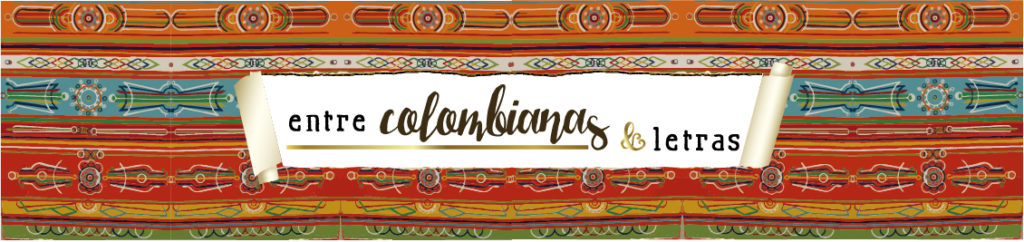 TITULO DE LA ENTRADA: